Likovna umetnostNavodilo za delo na domu ( 2 šolski uri – 28.5.2020)Pozdravljeni 6. a!Ponavljamo likovni izdelek - kip, ki ste ga že izdelovali v mesecu aprilu. Ta kip bomo ocenili. Za oceno lahko oddate že prejšnji kip. Samo napišite mi na moj mail. Nekateri ste se izjemno potrudili že takrat. Ravno zato sem se odločila oceniti ta izdelek, ker vas je veliko ustvarilo odlične kipe.Ponovno prilagam prejšnja navodila, da ne boste iskali za nazaj. Slika 1: Izdelek iz spleta (https://www.google.si/search?q=how+to+make+sculpture+from+tin+foil&tbm=isch&hl=sl&ved=2ahUKEwiGsMvMgczoAhULMuwKHRLxBBMQBXoECAEQKA&biw=1899&bih=938#imgrc=dNxMx-J7MGnrCM), dne 3.4.2020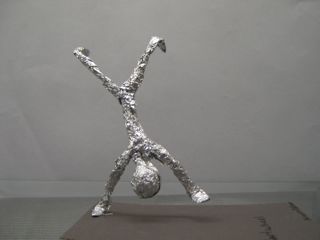 Poglejte si posnetke in se odločite za izdelavo živalske ali človeške figure.Oglejte si primer izdelave na sledeči povezavi:https://www.youtube.com/watch?v=eDOOqdm_9jc(Ctrl+klik)https://pin.it/2tpRlCB   (kdor ima Pinterest;))https://www.youtube.com/watch?v=6PWKC8Ctimo(Ctrl+klik)Če komu ne delujejo povezave, vas prosim da vpišite v YOUTUBE: How to make a tin foil figure.Izdelajte razgibani kip iz alu folije.LIKOVNI MOTIV:     Človeška figura ali žival  LIKOVNI PROBLEM: Razgiban kipLIKOVNA TEHNIKA :  Alu folija (srebrna folija iz kuhinje) ali material, ki ti je na voljo (karton,…)Kriteriji za vrednotenje in ocenjevanje kipa:Izdelava male plastike (kipa)Upoštevan likovni problem, da je kip razgiban.Izvedba likovne tehnikeIzvedba likovnega motiva ( ustreznost, izvirnost in domiselnost)Odzivnost4.Pomagaj si s prilogo. Dela fotografirajte s telefoni ali fotoaparati in mi jih lahko pošljite na naslov: katja.operckal@oskoroskabela.siLahko me tudi kaj povprašate in izdelek fotografirate že med nastajanjem.Označite poslano (ime, priimek in razred). Hvala.Lep pozdrav, učiteljica Katja.Ps: Nič ni potrebno natisniti. Samo oglejte si primere, da vam bo lažje.Priloga: Slika 2: Športniki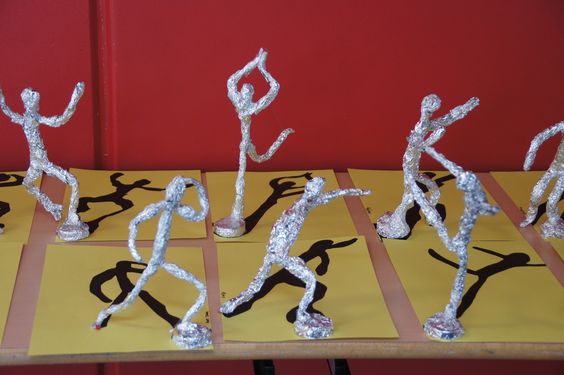 Vir: https://www.google.si/search?q=+sculpture+tin+foil&tbm=isch&ved=2ahUKEwjaz5_WhczoAhXItKQKHV5gD8UQ2-cCegQIABAA&oq=+sculpture+tin+foil&gs_lcp=CgNpbWcQAzIECAAQEzIICAAQCBAeEBMyCAgAEAgQHhATMggIABAIEB4QEzIICAAQCBAeEBMyCAgAEAgQHhATMggIABAIEB4QEzIICAAQCBAeEBMyCAgAEAgQHhATMggIABAIEB4QE1D44glY-OIJYLnlCWgAcAB4AIABgQGIAYEBkgEDMC4xmAEAoAEBqgELZ3dzLXdpei1pbWc&sclient=img&ei=Zw-HXpqACsjpkgXewL2oDA&bih=938&biw=1920#imgrc=NbyUFtRikxLn2M, dne 3.4.2020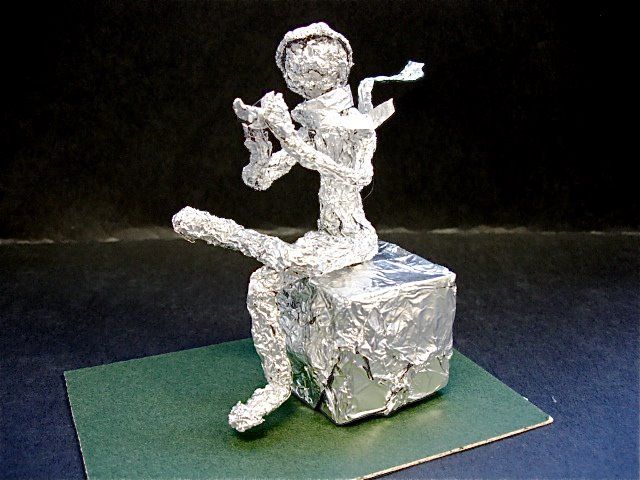 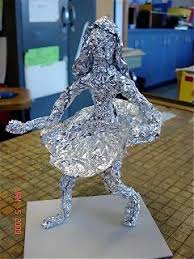 Sliki 3 in 4: KipcaVir: https://www.google.si/search?q=tin+foil+sculpture&tbm=isch&ved=2ahUKEwiw1r-jhszoAhXIgaQKHS5CDmYQ2-cCegQIABAA&oq=tin+foil+sculpture&gs_lcp=CgNpbWcQAzIECAAQEzIECAAQEzIECAAQEzIECAAQEzIECAAQEzIECAAQEzIECAAQEzIICAAQBRAeEBMyCAgAEAUQHhATMggIABAFEB4QEzoCCAA6BggAEAcQHjoECAAQHlDexglY1vcJYMD9CWgBcAB4AIABnAGIAdILkgEEMC4xMpgBAKABAaoBC2d3cy13aXotaW1n&sclient=img&ei=CRCHXvCtCsiDkgWuhLmwBg&bih=938&biw=1920#imgrc=6YnzajrdDp8voM&imgdii=QE_j6ZzbDzIxTM, dne 3.4.2020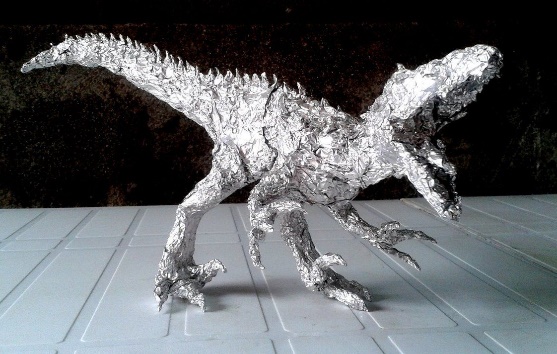 Slika 5: ŽivalVir: https://www.google.si/search?q=youtube+how+to+make+sculpture+tin+foil&sxsrf=ALeKk02NoxpBWhl8-onUvDc9227JT57o6g:1585909471818&source=lnms&tbm=isch&sa=X&ved=2ahUKEwjrttqVhczoAhXDyqQKHbp2B5YQ_AUoAXoECAMQAw&biw=1920&bih=938#imgrc=RT9JDeX81XI9vM&imgdii=lP9ssEK2BH-_hM, dne 3.4.2020MERILA ZA VREDNOTENJE IN ZAPISOVANJE DOSEŽKOV UČENCEV (OCENJEVANJE) PRI LIKOVNI UMETNOSTIPodročja spremljanjaodlično 5 točkprav dobro 4 točkedobro 3 točkezadostno 2 točkinezadostno 1 točkaA:Rešitev likovnega problemaIzvedba male plastikeInovativno reši posredovani likovni problem (dobro opažen na likovnem delu)dobro reši posredovani likovni problem Zadovoljivo reši posredovani likovni problemDelno reši posredovani likovni problemNe reši likovnega problemaB:Izvedba likovne tehnikePostopke likovne tehnike izvede brez učiteljeve pomočiOdkrije nove možnosti za izvajanje postopkov likovne tehnikeDosledno in kompleksno izvede likovno tehnikoOb manjšem učiteljevem navodilu izvede postopke likovne tehnikeIzvede likovno tehnikoPo učiteljevem navodilu odkrije nove možnosti za izvajanje postopkov likovne tehnikeZ učiteljevo pomočjo izvede likovne tehnikeTežko odkriva nove možnosti za izvajanje postopkov likovne tehnikeNedosledno izvede likovno tehnikoNe more izvesti postopkov likovne tehnikeNe izvede likovne tehnikeC:Izvedba likovnega motivaIzkaže neobičajne ideje (izvirnost, domiselnost)Gibko (dinamično) reši likovni motivIzkaže originalnost (osebnostne lastnosti, lastno mišljenje, bogato domišljijo)Uskladi likovni motiv z likovnim problemom, likovnimi materiali in orodjiIzkaže manj izvirnosti in domiselnostiManj gibko (nedinamično) reši likovni motivIzkaže manj originalnosti (osebnostnih lastnosti, lastnega mišljenja in domišljije)Ne uskladi v celoti likovnega motiva z likovnim problemom, likovnimi materiali in orodjiIzkaže malo izvirnosti in domiselnostNedinamično reši likovni motivNe izkaže originalnosti (osebnostnih lastnosti, lastnega mišljenja in domišljije)V manjši meri uskladi likovni motiv z likovnim problemom, likovnimi materiali in orodjiNe izkaže izvirnosti in domiselnostIzrazito nerazgibano reši likovni motivNedomiselno reši likovni motivNe uskladi likovnega motiva z likovnim problemom, likovnimi materiali in orodjiLikovni motiv upodobi na ponavljajoče se načine (šablonska rešitev)Na šablonski način upodobi likovni motivNe razume uskladitve likovnega motiva z likovnim problemom, likovnimi materiali in orodjemD:Odzivnost&(Oddaja lik.izdelka)Izkaže:pripravljenost za sprejemanje likovnih pojmov in likovno izražanje (navdušenje, užitek)zmožnost dobre motivacijevedoželjnostvztrajnost in doslednostSprejema spodbude učiteljevega individualnega posredovanjaIzkaže:manjšo pripravljenost za sprejemanje likovnih pojmov in likovno izražanje (veselje) manjšo zmožnost motivacijemanjšo vedoželjnostmanjšo vztrajnost in doslednostSlabše sprejema spodbude učiteljevega individualnega posredovanjaIzkaže:malo pripravljenosti za sprejemanje likovnih pojmov in likovno izražanješibko zmožnost motivacijeskromno vedoželjnostmajhno vztrajnost in doslednostZelo slabo sprejema spodbude učiteljevega individualnega posredovanjaIzkaže:zelo malo pripravljenosti za sprejemanje likovnih pojmov in likovno izražanjezelo slabo zmožnost motivacijezelo skromno vedoželjnostzelo šibko vztrajnost in doslednostIzredno slabo sprejema spodbude učiteljevega individualnega posredovanjaNe izkaže:pripravljenosti za sprejemanje likovnih pojmov in likovno izražanjezmožnosti motivacijevedoželjnostivztrajnosti in doslednostiNe izkazuje nobene pripravljenosti za sprejemanje spodbud učiteljevega individualnega posredovanja